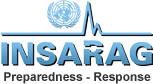 COORDINATION STAFF INFOCOORDINATION STAFF INFOCOORDINATION STAFF INFOCOORDINATION STAFF INFOCOORDINATION STAFF INFOCOORDINATION STAFF INFOOpening hours:Opening hours:Open:Close:RDC/UCC/SCC location:RDC/UCC/SCC location:Address:GPS:RDC/UCC/SCC contacts:RDC/UCC/SCC contacts:Primary Phone:Primary Email: RDC/UCC/SCC Manager: RDC/UCC/SCC Manager:Name:Contact:Staff 1:Staff 1:Name:Contact:Staff 2:Staff 2:Name:Contact:Staff 3:Staff 3:Name:Contact:Staff 4:Staff 4:Name:Contact:Roster:Roster:DayDayAfternoonAfternoonNightNightEmergency procedure: Local assembly point:Emergency relocation assembly point(s):LEMA DETAILSLocation:LEMA DETAILSContact name:LEMA DETAILSPhone:LEMA DETAILSEmail:MINISTRY OF HEALTHDETAILSLocation:MINISTRY OF HEALTHDETAILSContact name:MINISTRY OF HEALTHDETAILSPhone:MINISTRY OF HEALTHDETAILSEmail: